                                    TROFEO INTERREGIONALE ACSI “Città di Trevi”    TREVI   (PG)   2 – 3 – 4 – 5  Novembre 2023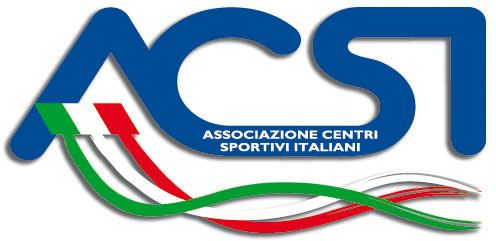 Dichiaro che i sopra citati Atleti sono in regola con la Certificazione Medica prevista dalle norme di Legge e che la stessa è giacente presso la Sede della Società.-Data_____________________				                                        IL DIRIGENTE RESPONSABILE												       ……………………………………………                             TROFEO INTERREGIONALE ACSI “Città di Trevi”    TREVI   (PG)   2 – 3 – 4 – 5  Novembre 2023Dichiaro che i sopra citati Atleti sono in regola con la Certificazione Medica prevista dalle norme di Legge e che la stessa è giacente presso la Sede della Società.-Data_____________________				                                        IL DIRIGENTE RESPONSABILE												       ……………………………………………                                     TROFEO INTERREGIONALE ACSI “Città di Trevi”    TREVI   (PG)   2 – 3 – 4 – 5  Novembre 2023 Dichiaro che i sopra citati Atleti sono in regola con la Certificazione Medica prevista dalle norme di Legge e che la stessa è giacente presso la Sede della Società.-Data_____________________				                                        IL DIRIGENTE RESPONSABILE												       ……………………………………………                                     TROFEO INTERREGIONALE ACSI “Città di Trevi”    TREVI   (PG)   2 – 3 – 4 – 5  Novembre 2023Dichiaro che i sopra citati Atleti sono in regola con la Certificazione Medica prevista dalle norme di Legge e che la stessa è giacente presso la Sede della Società.-Data_____________________				                                        IL DIRIGENTE RESPONSABILE												       ……………………………………………                                       TROFEO INTERREGIONALE ACSI “Città di Trevi”    TREVI   (PG)   2 – 3 – 4 – 5  Novembre 2023Dichiaro che i sopra citati Atleti sono in regola con la Certificazione Medica prevista dalle norme di Legge e che la stessa è giacente presso la Sede della Società.-Data_____________________				                                        IL DIRIGENTE RESPONSABILE												     ……………………………………………Cod. Società A.C.S.I.Cod. Società A.C.S.I.SOCIETA’                                                                               Prov. (    )                                                                              Prov. (    )                                                                              Prov. (    )                                                                              Prov. (    )                                                                              Prov. (    )                                                                              Prov. (    )                                                                              Prov. (    )                                                                              Prov. (    )                                                                              Prov. (    )                                                                              Prov. (    )Dir. Resp.Cognome: Cognome: Cognome: Cognome: Cognome: Cognome: Cognome: Cognome: Cognome: Nome:MailCell.TecnicoCognome:Cognome:Cognome:Cognome:Cognome:Cognome:Cognome:Cognome:Cognome:Nome:MailCell.Iscrizione  DEFINITIVE   15 Ottobre 2023          DEFINITIVE   15 Ottobre 2023          DEFINITIVE   15 Ottobre 2023          DEFINITIVE   15 Ottobre 2023          DEFINITIVE   15 Ottobre 2023          DEFINITIVE   15 Ottobre 2023          DEFINITIVE   15 Ottobre 2023          DEFINITIVE   15 Ottobre 2023          DEFINITIVE   15 Ottobre 2023               Cancellazioni   23 Ottobre 2023SCHEDA  ISCRIZIONE ATLETI :      SOLO DANCE   « ATTIVITA’ PROMOZIONALE ACSI «    SCHEDA  ISCRIZIONE ATLETI :      SOLO DANCE   « ATTIVITA’ PROMOZIONALE ACSI «    SCHEDA  ISCRIZIONE ATLETI :      SOLO DANCE   « ATTIVITA’ PROMOZIONALE ACSI «    SCHEDA  ISCRIZIONE ATLETI :      SOLO DANCE   « ATTIVITA’ PROMOZIONALE ACSI «    SCHEDA  ISCRIZIONE ATLETI :      SOLO DANCE   « ATTIVITA’ PROMOZIONALE ACSI «    SCHEDA  ISCRIZIONE ATLETI :      SOLO DANCE   « ATTIVITA’ PROMOZIONALE ACSI «    SCHEDA  ISCRIZIONE ATLETI :      SOLO DANCE   « ATTIVITA’ PROMOZIONALE ACSI «    SCHEDA  ISCRIZIONE ATLETI :      SOLO DANCE   « ATTIVITA’ PROMOZIONALE ACSI «    SCHEDA  ISCRIZIONE ATLETI :      SOLO DANCE   « ATTIVITA’ PROMOZIONALE ACSI «    N°CATEGORIAATLETAANNOTESSERAMFCOD.SOCIETA’1234567891011121314151617181920Cod. Società A.C.S.I.Cod. Società A.C.S.I.Cod. Società A.C.S.I.SOCIETA’                                                                               Prov. (    )                                                                              Prov. (    )                                                                              Prov. (    )                                                                              Prov. (    )                                                                              Prov. (    )                                                                              Prov. (    )                                                                              Prov. (    )                                                                              Prov. (    )                                                                              Prov. (    )                                                                              Prov. (    )                                                                              Prov. (    )Dir. Resp.Cognome: Cognome: Cognome: Cognome: Cognome: Cognome: Cognome: Cognome: Cognome: Cognome: Nome:MailCell.TecnicoCognome:Cognome:Cognome:Cognome:Cognome:Cognome:Cognome:Cognome:Cognome:Cognome:Nome:MailCell.Iscrizione  DEFINITIVE  15 Ottobre 2023          DEFINITIVE  15 Ottobre 2023          DEFINITIVE  15 Ottobre 2023          DEFINITIVE  15 Ottobre 2023          DEFINITIVE  15 Ottobre 2023          DEFINITIVE  15 Ottobre 2023          DEFINITIVE  15 Ottobre 2023          DEFINITIVE  15 Ottobre 2023          DEFINITIVE  15 Ottobre 2023          DEFINITIVE  15 Ottobre 2023               Cancellazioni  23 Ottobre 2023SCHEDA  ISCRIZIONE ATLETI :      FREE   DIVISIONE NAZIONALE ACSI    SCHEDA  ISCRIZIONE ATLETI :      FREE   DIVISIONE NAZIONALE ACSI    SCHEDA  ISCRIZIONE ATLETI :      FREE   DIVISIONE NAZIONALE ACSI    SCHEDA  ISCRIZIONE ATLETI :      FREE   DIVISIONE NAZIONALE ACSI    SCHEDA  ISCRIZIONE ATLETI :      FREE   DIVISIONE NAZIONALE ACSI    SCHEDA  ISCRIZIONE ATLETI :      FREE   DIVISIONE NAZIONALE ACSI    SCHEDA  ISCRIZIONE ATLETI :      FREE   DIVISIONE NAZIONALE ACSI    SCHEDA  ISCRIZIONE ATLETI :      FREE   DIVISIONE NAZIONALE ACSI    SCHEDA  ISCRIZIONE ATLETI :      FREE   DIVISIONE NAZIONALE ACSI    N°CATEGORIAATLETAANNOTESSERAMFCOD.SOCIETA’1234567891011121314151617181920Cod. Società A.C.S.I.Cod. Società A.C.S.I.SOCIETA’                                                                              Prov. (    )                                                                             Prov. (    )                                                                             Prov. (    )                                                                             Prov. (    )                                                                             Prov. (    )                                                                             Prov. (    )                                                                             Prov. (    )                                                                             Prov. (    )                                                                             Prov. (    )                                                                             Prov. (    )Dir. Resp.Cognome: Cognome: Cognome: Cognome: Cognome: Cognome: Cognome: Cognome: Cognome: Nome:MailCell.TecnicoCognome:Cognome:Cognome:Cognome:Cognome:Cognome:Cognome:Cognome:Cognome:Nome:MailCell.Iscrizione  DEFINITIVE   15 Ottobre 2023          DEFINITIVE   15 Ottobre 2023          DEFINITIVE   15 Ottobre 2023          DEFINITIVE   15 Ottobre 2023          DEFINITIVE   15 Ottobre 2023          DEFINITIVE   15 Ottobre 2023          DEFINITIVE   15 Ottobre 2023          DEFINITIVE   15 Ottobre 2023          DEFINITIVE   15 Ottobre 2023               Cancellazioni  23 Ottobre 2023SCHEDA  ISCRIZIONE ATLETI :  SOLO DANCE   « NAZIONALE « SCHEDA  ISCRIZIONE ATLETI :  SOLO DANCE   « NAZIONALE « SCHEDA  ISCRIZIONE ATLETI :  SOLO DANCE   « NAZIONALE « SCHEDA  ISCRIZIONE ATLETI :  SOLO DANCE   « NAZIONALE « SCHEDA  ISCRIZIONE ATLETI :  SOLO DANCE   « NAZIONALE « SCHEDA  ISCRIZIONE ATLETI :  SOLO DANCE   « NAZIONALE « SCHEDA  ISCRIZIONE ATLETI :  SOLO DANCE   « NAZIONALE « SCHEDA  ISCRIZIONE ATLETI :  SOLO DANCE   « NAZIONALE « SCHEDA  ISCRIZIONE ATLETI :  SOLO DANCE   « NAZIONALE « N°CATEGORIAATLETAANNOTESSERAMFCOD.SOCIETA’1234567891011121314151617181920Cod. Società A.C.S.I.Cod. Società A.C.S.I.SOCIETA’                                                                              Prov. (    )                                                                             Prov. (    )                                                                             Prov. (    )                                                                             Prov. (    )                                                                             Prov. (    )                                                                             Prov. (    )                                                                             Prov. (    )                                                                             Prov. (    )                                                                             Prov. (    )                                                                             Prov. (    )Dir. Resp.Cognome: Cognome: Cognome: Cognome: Cognome: Cognome: Cognome: Cognome: Cognome: Nome:MailCell.TecnicoCognome:Cognome:Cognome:Cognome:Cognome:Cognome:Cognome:Cognome:Cognome:Nome:MailCell.Iscrizione  DEFINITIVE   15 Ottobre 2023          DEFINITIVE   15 Ottobre 2023          DEFINITIVE   15 Ottobre 2023          DEFINITIVE   15 Ottobre 2023          DEFINITIVE   15 Ottobre 2023          DEFINITIVE   15 Ottobre 2023          DEFINITIVE   15 Ottobre 2023          DEFINITIVE   15 Ottobre 2023          DEFINITIVE   15 Ottobre 2023               Cancellazioni  23 Ottobre 2023SCHEDA  ISCRIZIONE ATLETI :  SOLO DANCE   « DIVISIONE NAZIONALE « SCHEDA  ISCRIZIONE ATLETI :  SOLO DANCE   « DIVISIONE NAZIONALE « SCHEDA  ISCRIZIONE ATLETI :  SOLO DANCE   « DIVISIONE NAZIONALE « SCHEDA  ISCRIZIONE ATLETI :  SOLO DANCE   « DIVISIONE NAZIONALE « SCHEDA  ISCRIZIONE ATLETI :  SOLO DANCE   « DIVISIONE NAZIONALE « SCHEDA  ISCRIZIONE ATLETI :  SOLO DANCE   « DIVISIONE NAZIONALE « SCHEDA  ISCRIZIONE ATLETI :  SOLO DANCE   « DIVISIONE NAZIONALE « SCHEDA  ISCRIZIONE ATLETI :  SOLO DANCE   « DIVISIONE NAZIONALE « SCHEDA  ISCRIZIONE ATLETI :  SOLO DANCE   « DIVISIONE NAZIONALE « N°CATEGORIAATLETAANNOTESSERAMFCOD.SOCIETA’1234567891011121314151617181920Cod. Società A.C.S.I.Cod. Società A.C.S.I.SOCIETA’                                                                              Prov. (    )                                                                             Prov. (    )                                                                             Prov. (    )                                                                             Prov. (    )                                                                             Prov. (    )                                                                             Prov. (    )                                                                             Prov. (    )                                                                             Prov. (    )                                                                             Prov. (    )                                                                             Prov. (    )                                                                             Prov. (    )Dir. Resp. Cognome:  Cognome:  Cognome:  Cognome:  Cognome:  Cognome:  Cognome:  Cognome:  Cognome:  Cognome: Nome:MailCell.Tecnico Cognome: Cognome: Cognome: Cognome: Cognome: Cognome: Cognome: Cognome: Cognome: Cognome:Nome:MailCell.Iscrizione     DEFINITIVE   15 Ottobre 2023             DEFINITIVE   15 Ottobre 2023             DEFINITIVE   15 Ottobre 2023             DEFINITIVE   15 Ottobre 2023             DEFINITIVE   15 Ottobre 2023             DEFINITIVE   15 Ottobre 2023             DEFINITIVE   15 Ottobre 2023             DEFINITIVE   15 Ottobre 2023             DEFINITIVE   15 Ottobre 2023             DEFINITIVE   15 Ottobre 2023               Cancellazioni   23 Ottobre 2023SCHEDA  ISCRIZIONE ATLETI :  SOLO DANCE   «  INTERNAZIONALE  « SCHEDA  ISCRIZIONE ATLETI :  SOLO DANCE   «  INTERNAZIONALE  « SCHEDA  ISCRIZIONE ATLETI :  SOLO DANCE   «  INTERNAZIONALE  « SCHEDA  ISCRIZIONE ATLETI :  SOLO DANCE   «  INTERNAZIONALE  « SCHEDA  ISCRIZIONE ATLETI :  SOLO DANCE   «  INTERNAZIONALE  « SCHEDA  ISCRIZIONE ATLETI :  SOLO DANCE   «  INTERNAZIONALE  « SCHEDA  ISCRIZIONE ATLETI :  SOLO DANCE   «  INTERNAZIONALE  « SCHEDA  ISCRIZIONE ATLETI :  SOLO DANCE   «  INTERNAZIONALE  « SCHEDA  ISCRIZIONE ATLETI :  SOLO DANCE   «  INTERNAZIONALE  « N°CATEGORIAATLETAANNOTESSERAMFCOD.SOCIETA’1234567891011121314151617181920